              School of Health Professions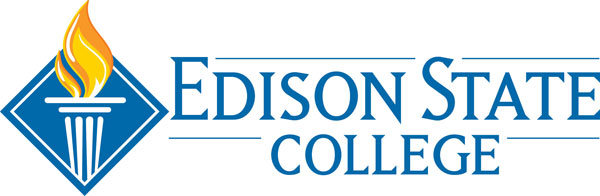 MEETING:		SHP Leadership Council 			February 25, 2014, 2-4pm, AA-175 PURPOSE: 		Standing MeetingATTENDEES: 	DEAN - M. Collins CPS/EMER – J. Elsberry (RESP), J. Davis (CVT), J. Washburn, C. Mikell (EMS/FIRE) DH – K. Molumby, HIT – D. Howard, HUS - S. Brown, RAD – J. MayhewNURS –B. Holbrook (Lee, PM/Wkn), B. Ward (Charlotte), M. Kruger (Collier), C. Paul (Lee, Day) OPT – R. McCoy, PTA – J. GootkinGUESTS: 		Ashley Dome, Office of AdmissionsFuture: VPAA Office Dr. Wright/Michelle Fanslau, Studio Edison Teresa Morgenstern, Edison Foundation Kevin Miller/Arlene Knox, Lou TrainaAGENDA & MINUTESInterim Brochures for SHP Faculty photos and profiles – goal is to have posted by Feb 15Student photos to demonstrate our diversity in gender, age, and race/ethnicityFaculty/Staff Workload in SHP PR Budget - $2000 for the entire SHP. Submit requests for prior approval based on priority.BudgetCurriculum Review CommitteeSummer Semester term changes; Instructional hours